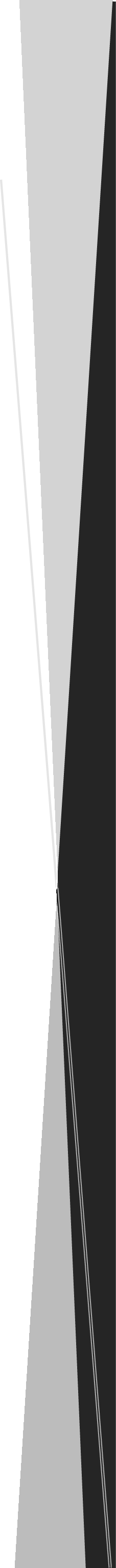 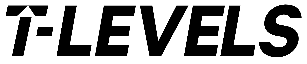 About This Guide The aim of this guide is for the Social Care Training Hub to support and offer guidance for all Social Care employers who are interested in hosting T Level industry placements. It outlines the roles and responsibilities for employers in delivering high quality industry placements.T Levels Explained T Levels are a new, 2-year Level 3 qualification for 16- to 19-year-olds. Designed with employers from multiple sectors, it combines classroom study with an industry placement.Each T Level is equivalent to 3 A levels and helps young people develop the knowledge, attitude, and practical skills to progress into skilled employment, an apprenticeship or further study.They are a vocational alternative to A levels (because they focus on industry) and include practical study as well as classroom learning. They differ from apprenticeships because the study and working time is reversed. Learners usually spend 80% of their time in classroom and 20% of their time ‘on the job’ gaining experience over the duration of the industry placement.Every T Level student must complete an industry placement that lasts a minimum 45 days (placements can be split across two employers, where this is considered necessary for ‘breadth of content’ and/or is beneficial for students). This provides learners the opportunity to put their learning, knowledge, and skills into practice in a real workplace environment and prepares them for the world of work or further study like higher apprenticeships. Industry placements also gives employers a unique opportunity to develop new talent and help young people to become work ready and develop their career in the Social Care sector.What do T Levels IncludeT Levels provide an opportunity to spotlight the diverse roles in your organisation, to bring together enthusiastic and passionate individuals who are interested in working in social care but yet to decide on their specific occupation.A T Level is split into three main sections:Technical qualification (TQ) split into Core & Occupational Specialism components is the main, classroom-based element. Students will learn about their chosen sectors through a curriculum designed by employers and developed by an awarding organisation (AO)Industry placement runs for a minimum of 315 hours (45 days) overall and will give students practical insights into their sector and an opportunity to embed the knowledge and skills learned in the classroom.English, maths, and digital provision is also built into the classroom-based element of the T Level, meaning students will be given a solid foundation of transferable skills.How are T Levels different to other post-16 options?T Levels are one of the main choices for students after GCSE alongside:• Apprenticeships are for students who wish to learn a specific occupation ‘on the job’• A levels are for students who wish to do academic education• Vocational courses are available in certain subject areasThese high-quality qualifications will ensure students have the skills and knowledge businesses are looking for. T Levels are part of a drive to strengthen the technical education system in England and give young people the knowledge and skills they need to gain good jobs. Many employers talk about a skills gap, meaning they cannot get the technically trained people they need to fill key roles. T Levels develop these technical skills by combining theoretical knowledge with practical application, working with employers to shape the courses and prepare young people for today’s job market.Entry Requirements for T Levels Entry requirements for each T Level course are set by the individual colleges.The social care training hub T Level website page will provide entry requirements for colleges.GradingThe overall grade is subject to completion/achievement of all T Level requirements – not just the components of the technical qualification (TQ).T Level grades are worked out from students’ grades for the technical qualification core and occupational specialisms. As well as passing the relevant technical qualification, the following elements are required to achieve an overall T Level grade:industry placement: This will be arranged and verified by the training provider offering the T Levelstudents are required to work towards improving attainment in maths and English if they have not already achieved grade 4 at GCSE or equivalent. Where students have attained, or attain during the course of the T Level, maths and/or English qualifications at level 2, this will be referenced on any T Level certificates and/or statements of achievement.Students who do not pass all elements of their T Level will get a T Level            statement of achievement which will show the elements they have completed. Approved T level technical qualifications for Social Care Accounting | T LevelsCatering (September 2024 onwards)Digital  Health Management and AdministrationBenefits to Employers 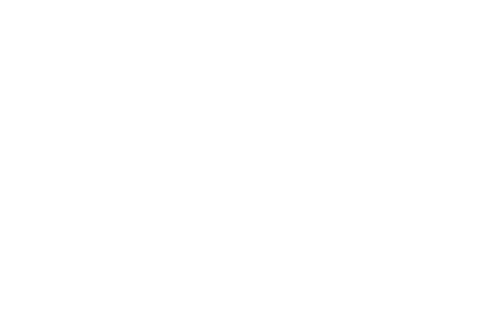 Caroline Cosh – Managing Director - Clifton HomecareEmployer’s Role and Responsibilities The Social Care Training Hub will work in partnership with you and the training provider to make your experience of hosting an industry placement as easy as possible. To ensure a successful placement we will support you in designing the structure of the placement to selecting the appropriate student to gain the most from this opportunity.Health and Safety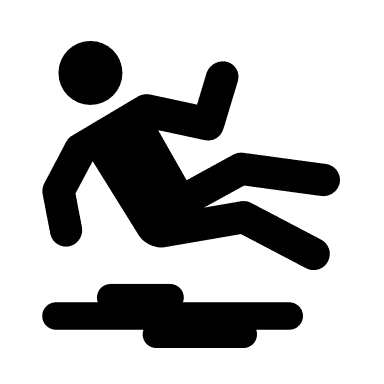 Employers have prime responsibility for the health and safety of students and must work together with training providers to ensure students are safe from harm during their placement. The training provider as part of their pre-placement checks, will need to satisfy themselves that employers have up-to-date policies and sufficient risk management arrangements in place to ensure a safe working environment for students. Training Providers should also carry out standard due diligence checks on employers, keeping the checks proportionate to the level of risk. As an employer, you should follow the guidelines and stay up-to-date on the Health and Safety Executive website and also the legal compliance for industry placements that covers DBS, Employers Liability and Public Liability insurance and health and safety requirements.Students should be treated with the same degree of professionalism and duty of care as regular employees. Legal obligations under the Equality Act 2010 apply and protected from discrimination in the workplace.  Employers are expected to: -provide a safe and welcoming learning environment for all students.  have a zero-tolerance policy of bullying and harassment. • report all incidents to the training provider• be alert to the possibility of physical/emotional abuse among employees and students • ensure that any agreed reasonable adjustments have been put in placeEmployers and Training Providers have a joint responsibility for the wellbeing of students during the placement. Employers can expect the training provider to plan regular contact time with students to check their health, safety, welfare, and progress whilst on placement.If there is any kind of accident in the workplace, employers are required by law to act swiftly and record the incident in the accident book. If the incident was severe in nature or involved diseases, or dangerous occurrences, employers are legally required to report it via RIDDOR.If the student is involved in an accident, the employer must inform the College.Induction 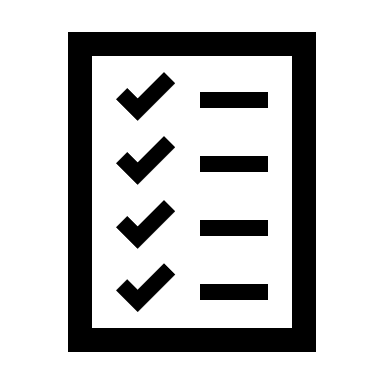 By law, employers are responsible for ensuring a safe working environment for students, which includes conducting a full workplace induction on day one of the placement to cover all health and safety aspects of the workplace.As part of the induction, you should outline the organisation’s policies and procedures that students must adhere to whilst on the working premises, including any rules of a legal, commercially sensitive, or confidential nature. Students can also undertake mandatory work-based training that other employees would usually complete to help with their induction into the organisation.If your organisation is considered ‘high-risk’ you will have control measures in place for mitigating risks to employees. Employers may want to consider whether they need to do anything further to control the risks for young people – for example dedicated supervision. Full training and supervision should be given to the student before they start using any heavy or dangerous equipment or machinery. There may be a minimum legal age limit for operating some of these. Employers must check that a student is old enough to use a piece of equipment or machinery before providing training.Example of health and safety Induction check list – Appendix 1 Insurance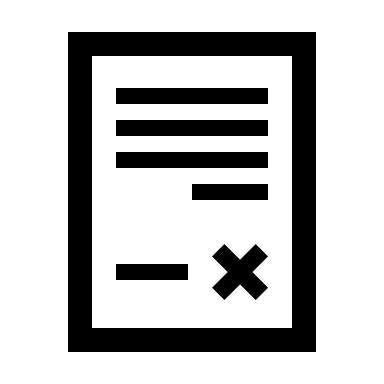 By complying with the health and safety legislation and having up-to-date Employer’s Liability and Public Liability insurance, you will be covered for any potential loss or liability caused by or to the student in relation to the placement. If the industry placement student is doing work that is normal business practice and you already have up-to-date Employer’s Liability Insurance and Public Liability Insurance, then you do not need additional cover. If you are unsure whether the work the student is doing counts as ‘normal business practice,’ then you should talk to your insurance company.Data access and security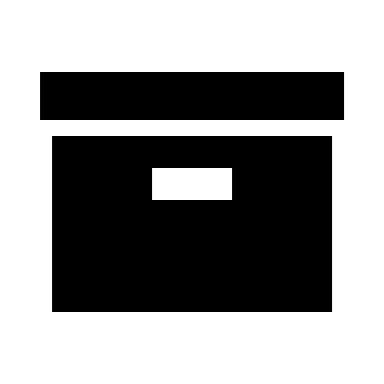 Your normal data and cyber-security policies and procedures will apply to industry placement students.Your organisation is responsible for complying with data protection legislation if it handles personal data. This includes students handling data on a placement.You will be supported by the training provider to consider how to:balance the need to give students a good range of tasks, while limiting access to data or secure areasthink about the risk of students mishandling personal data or confidential information, before giving them a task which involves this.give students clear guidance and training on handling data or sensitive information.If it is normal practice to put clauses in place to protect your organisation, then it is recommended that you follow the same principles for students, as you do with employees. You can draw up a confidentiality statement for students to sign. Although not legally binding, it could give you peace of mind and confirm to students how important confidentiality is to your organisation.Industry placement agreement 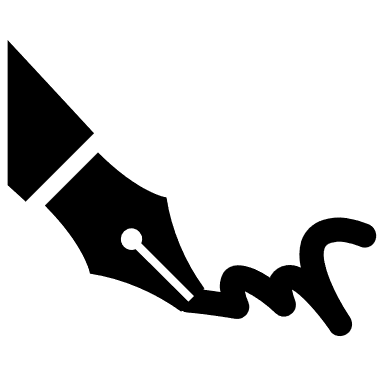 Prior to the placement commencing, all students are expected to sign an industry placement agreement, which acts as a formal agreement between students, the training provider and employer and contains students’ roles and responsibilities. It outlines the expected standards relating to technical skills and work-based behaviours that students must display in order to complete their placement. Employers and Training Providers are also expected to sign the agreement to show their commitment to their respective roles and responsibilities.Mentor/Supervisor 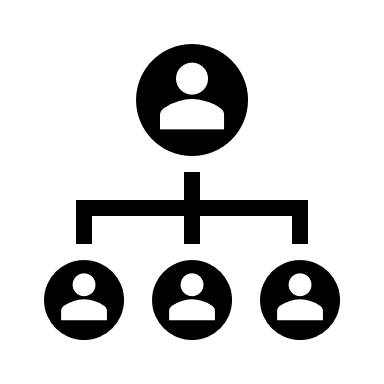 You should identify an appropriate line manager, mentor and/or supervisor for the students, as well as additional support staff where appropriate. This should ideally be someone who has experience of training others within the specialist area. They must have the capacity to hold regular meetings with students to provide them with feedback, provide day-to-day supervision and attend the formal review meetings with the training provider i.e., at the beginning, middle and end of the placement.Working hours on their placement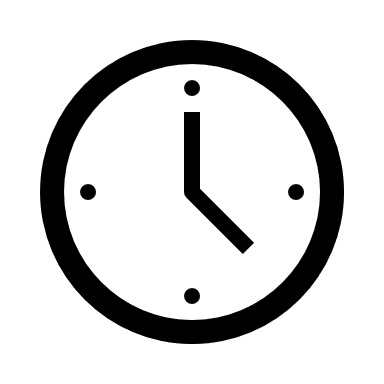  Placements should be organised in line with the normal requirements of the industry, which may be outside the academic timetable. Placement hours must align with the Working Time Regulations, particularly if students are undertaking a block placement, where they could be working the equivalent of full-time hours.  Training providers will plan placements to ensure students are not exceeding the maximum number of allowable daily hours and consider students’ independent and classroom-based study time as well as their outside responsibilities. Students must: • be limited to 8 hours of working time a day and 40 hours maximum per week • not be permitted to work between 10pm and 6am, or employers can agree to change this to between 11pm and 7am • have a 12-hour rest period between each working day • have a 30-minute rest break if working for more than 4.5 hours • have 2 days weekly restSummary of Roles and Responsibilities* Special educational needs and disability – SEND. The College will help the learner to prepare for the placement, and make sure they are ready and fully supported to enter the workplace. You will be informed of the specific needs of individual students, and you should consider any reasonable adjustments before the placement begins and keep them under review during the placement. The College will support with these considerations. Progression ProfileT Level in Health This T Level has two occupational specialisms: Dental Nursing and Supporting Healthcare.For Supporting Healthcare there are five specialisms: Supporting the adult nursing teamSupporting the midwifery teamSupporting the mental health team Supporting the care of children and young people Supporting the therapy teamsFor these occupational specialisms, there are progression pathways into apprenticeships, employment, and education.Apprenticeships For apprenticeships at level 3Lead Adult Care WorkerFor apprenticeships at level 4 Lead Practitioner in Adult Care For apprenticeships at level 5Healthcare Assistant Practitioner, Nursing Associate Leader in Adult Care For apprenticeships at level 6Enhanced Clinical PractitionerRegistered Nurse (degree)Occupational Therapist (integrated degree)Physiotherapist (integrated degree)Dietician (degree) Paramedic (degree)For apprenticeships at level 7Advanced Clinical Practitioner 
T Levels can lead to an Accelerated Apprenticeship, which could offer benefits to both the apprentice and the employer. Apprentices who have some prior knowledge or skills before starting their apprenticeship can have this recognised as prior learning (RPL).This means the apprentice should be able to complete their programme quicker, as training they are already experienced in, can be removed from their training plan, and does not need to be repeated.This allows employees to complete the scheme in less time and cost to the employer.The Social Care Training Hub provide a dedicated apprenticeship team to support and offer guidance to all social care employers.  For further information please contact dawn.werra@nhs.net or visit the website where you will find an array of information including an apprenticeship career pathway tool, an apprenticeship comparison tool ,resources, news, funding and events. Employment Career progression could include Support worker, Assistant Practitioner, Social worker, SEND Coordinator, Midwife, Rehabilitation worker, Ambulance Support Worker, Assistant Practitioner, Nursing AssociateEducation For education, Higher Technical Qualification options may include Assistant Practitioner in Healthcare, FdSc Healthcare Practice and Healthcare Professions' Support for England. Degree options may include Adult Nursing, Child Nursing, Mental Health Nursing and Midwifery.Supporting Healthcare Occupational Specialism - Appendix 2Register an Interest T Level If you are interested in T Levels or would like to offer an industry placement, please complete the Register an Interest in a T level Industry Placement form by clicking the green box below Apprenticeship If you would like to offer a T-Level student an apprenticeship following completion of their industry placement and all the other T Level components, please complete the EOI by clicking below Students will be required to complete their industry placement alongside all other T Level components and be awarded a T Level certificate for their onward progression. So please allow students to finish their T Level before starting an apprenticeship. 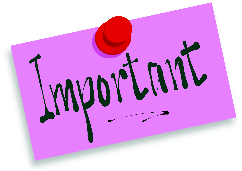 Frequently asked questionsHow can I make sure I get suitable students?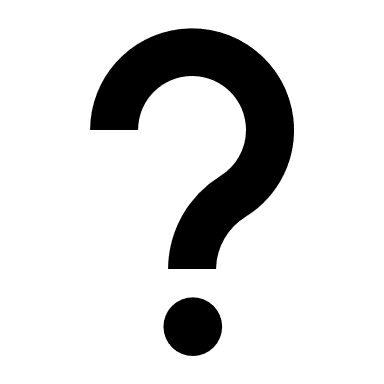 Students are suitably prepared to enter the workplace before they start their industry placement. This includes having a good understanding of professional standards of behaviour and attitude they need to display on their placement and the importance of adhering to company policies and procedures. Colleges will work with you to ensure they find the best learner for your organisation. Colleges love employers to be involved in this process, for example as part of the interview process.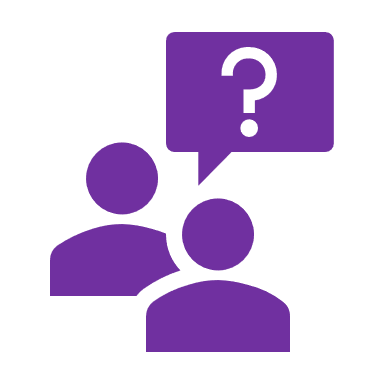 Do I need to pay the learner whilst they undertake their industry placement?You do not need to pay to take on a T Level student for a placement. You can decide whether or not to pay the learner, and how much. You can choose to contribute towards the cost of students’ travel, lunch, and clothing / equipment. This is entirely up to you. What support will I receive?The Social Care Training Hub and the college will help you to set up the placement, from dealing with administration to helping you find the right student.Once the placement begins, the Social Care Training Hub and the college will continue to provide support to both you and the learner. How is the student tracked for their performance and progress?The student will have timesheets that must be completed. The line manager can check these to ensure they are a true reflection of the hours worked. The College will conduct a review meeting with their students during their placement to check their welfare and monitor progress towards their learning goals. These should be constructive conversations and the line manager should also be present and prepared to discuss how the student is performing, based on their observations. It is good practice for line managers to provide students with constructive feedback throughout the placement.What should I do if students are underperforming and not making the expected progress?  Where students are not meeting the conditions set out in their industry placement agreement or where you have concerns about their progress, you should contact the College and the Social Care Training Hub as early as possible to agree a course of action. The College will act to resolve any issues quickly and with full transparency, so students are clear about the necessary areas for improvement.How are students addressed as completing their placements? Students must demonstrate sufficient progress towards their learning goals, have worked directly with an external employer, and have been on placement for the minimum number of hours for that particular T Level. You will be asked to sign a completion declaration form to confirm the student has met all their completion criteria. Appendix 1 Example of a standard health and safety induction Resources A standard health and safety induction:Manager Discussed Initial and DateStudent Initial and DateName and location of the person responsible for health and safetyName and location of the person responsible for first aidLocation of first aid box and accident bookCorrect and safe use of any new equipmentExplanation of student’s responsibilities in case of emergencyLocation of fire exits and proceduresExplanation of particular work-based hazardsConsequences of breaching health and safety regulationsProcedure for reporting accidentsProcedure for reporting hazards